Stipendiatinnen und Stipendiaten geehrt
10 Jahre Deutschlandstipendium an der HSHL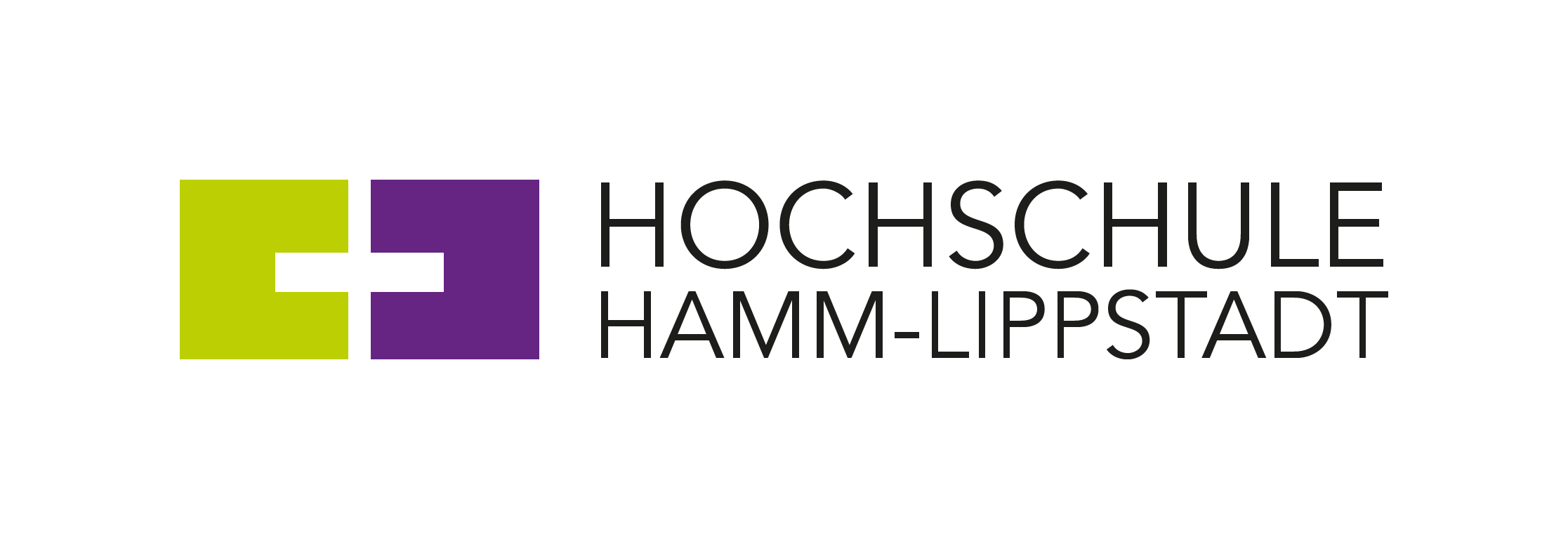 Zahlreiche Studierende der Hochschule Hamm-Lippstadt werden aufgrund ihrer herausragenden Leistungen in 2021 mit einem Stipendium gewürdigt. Seit Hochschulgründung 2009 gibt es Stipendien an der HSHL – seit zehn Jahren auch das Deutschlandstipendium, das in diesem Jahr Jubiläum feiert. Und so kommt die Hochschule dank des Engagements vieler treuer Stifterinnen und Stifter seit 2009 an beiden Standorten inzwischen insgesamt auf über eine Million Euro Fördervolumen. „Für diese beeindruckende Fördersumme möchten wir allen Partnerinnen und Partnern, von denen uns viele über Jahre begleiten, ganz herzlich Danke sagen“, so HSHL-Präsident Prof. Dr. Klaus Zeppenfeld.Wie schon im Vorjahr konnte die übliche Stipendienfeier, die die Hochschule normalerweise an beiden Standorten ausrichtet, wegen der Coronavirus-Pandemie nicht stattfinden. Die Urkunden bekamen die Stipendiatinnen und Stipendiaten stattdessen direkt nach Hause geschickt. Sie bedankten sich bei ihren Stifterinnen und Stiftern per Videobotschaften, von denen einige ausgewählte jetzt auch für die Öffentlichkeit auf den Kanälen der Hochschule zur Verfügung stehen.Das besondere „Coronajahr“ brachte auf der einen Seite neue Fördermöglichkeiten hervor, an anderer Stelle gab es leichte Einbußen. So kann der E-Ward der Green Navigation GmbH wegen der Coronavirus-Pandemie erst nächstes Jahr wieder vergeben werden. Zugleich wächst die Anzahl der Stipendien der VIA Stiftung, die in diesem Jahr zehn Studierende, das ist die höchste Anzahl in der bisherigen Laufzeit, mit monatlich 250 Euro für ein Jahr fördert. 33 Auszeichnungen am Standort HammInsgesamt 32.400 Euro beträgt die Fördersumme, die über die 18 Deutschlandstipendien in diesem Jahr an Studierende am Campus Hamm vergeben wird. Die Förderung von 300 Euro monatlich wird zur Hälfte von Stiftern finanziert, die andere Hälfte sind Bundesmittel.Die Stipendien in dieser Förderperiode vergeben die Akademische Gesellschaft Hamm, die Volksbank Hamm Stiftung, der Lions Club Hamm-Hammona, der Lions Club Hamm, die Westpress GmbH und Marita und Frank Illmann. Sechs der Deutschlandstipendien wurden aufgrund anhaltend guter Leistungen verlängert, 12 neu vergeben.Zehn Vollstipendien kommen von der VIA-Stiftung der Volksbank eG. Des Weiteren werden vom Rotary Club Hamm und dem Rotary Club Hamm-Mark zwei Auslandsaufenthalte gefördert sowie vom Zonta Club Hamm-Unna die besten drei Bachelorarbeiten von Studentinnen des Campus Hamm ausgezeichnet.30 Auszeichnungen am Standort LippstadtNeben sechs Vollstipendien werden am Standort Lippstadt 24 Deutschlandstipendien vergeben. Die gesamte Fördersumme beträgt 64.800 Euro, davon entfallen 43.200 Euro auf Deutschlandstipendien.Die Vollstipendien werden von der Sparkasse Lippstadt verliehen, zudem prämiert der Zonta Club Lippstadt eine Masterarbeit Deutschlandstipendien vergeben die Akademische Gesellschaft Lippstadt, die Dr. Arnold-Hueck-Stiftung, die Stiftung BWT Kreis Soest, HaRo Anlagen und Fördertechnik GmbH, die Heinrich-Giebeler-Stiftung, Conec Elektronische Bauelemente GmbH und Scharkon Lichtkonzepte GmbH sowie die Industrie- und Handelskammer Arnsberg Hellweg-Sauerland. 13 der Deutschlandstipendien wurden in diesem Jahr verlängert. Stipendien und Stifterinnen und Stifter Campus Hamm im ÜberblickVollstipendien am Campus HammVIA Stiftung der Volksbank eG	Förderung seit 2011Aktuell zehn Stipendien, 250€ monatliche Förderung Stipendiatinnen und Stipendiaten: Brit Conrad, Master BetriebswirtschaftslehreAlina Diederichs, Interkulturelle WirtschaftspsychologieTobias Illies, Interkulturelle WirtschaftspsychologieJan Kiwitt, Technisches Management und MarketingAlexander Klockenbusch, Sport- und GesundheitstechnikLea Klöpperpieper, Technisches Management und MarketingChantal Podschaske, Technisches Management und MarketingAlexandra Schätty, Interkulturelle WirtschaftspsychologieLuzie Schröder, Interkulturelle WirtschaftspsychologieLea Sergel, Interkulturelle WirtschaftspsychologieRotary Club Hamm und Rotary Club Hamm-MarkFörderung für Auslandsstipendien seit 2013 mit je 3000€Stipendiatin und Stipendiat: Lorenz Kuhn, Biomedizinische Technologie Jennifer Zielnik, Biomedizinische Technologie Zonta Club Hamm-UnnaPreis für hervorragende Bachelorarbeiten (1000€, 750€, 500€)Preisträgerinnen und Preisträger: Fatima Zahrae Taki, Energietechnik und RessourcenoptimierungJuliane Schemmer, Biomedizinische TechnologieHanne Johnen, Biomedizinische TechnologieDeutschlandstipendien am Standort HammMonatliche Fördersumme von 150€ finanziert durch Stifterinnen und Stifter sowie 150€ finanziert durch den Bund.Akademische Gesellschaft HammFörderung seit 2009, aktuell zehn Stipendien (aufgrund der Mittelverteilung 12 Stipendien)Stipendiatinnen und Stipendiaten: Jennifer Dahl, Technisches Management und MarketingVivien Ermert, Biomedizinische Technologie Lina Garrels, Interkulturelle WirtschaftspsychologieYussef Hanna, Biomedizinische Technologie Julia Hundertmark, Biomedizinische Technologie Hanne Johnen, Biomedizinische Technologie Gesa Meyer, Umweltmonitoring und Forensische ChemieMara Müllensiefen, Biomedizinisches Management und MarketingChristian Schwinne, Intelligent Systems DesignBianca Maria Suermann, Biomedizinische Technologie Tami Süßelbeck, Sport- und GesundheitstechnikPascal Szczepanski, Interkulturelle WirtschaftspsychologieVolksbank Hamm-StiftungFörderung seit 2019, aktuell zwei StipendienStipendiatinnen: Katharina Frisch, Interkulturelle WirtschaftspsychologieSarah Külchen, Interkulturelle WirtschaftspsychologieLions Club Hamm-HammonaFörderung seit 2012, aktuell zwei StipendienStipendiatin und Stipendiat: Lasse Rother, Technisches Management und MarketingAnnika Ulrich, Interkulturelle WirtschaftspsychologieLions Club HammFörderung seit 2017, aktuell ein Stipendium Stipendiatin: Hannah Maidorn, Interkulturelle WirtschaftspsychologieWestpress GmbH & Co. KGFörderung seit 2017, aktuell zwei StipendienStipendiatin und Stipendiat: Judith Löcke, Technisches Management und MarketingJannis Vertgewall, Interkulturelle WirtschaftspsychologieMarita und Frank IllmannFörderung seit 2019, aktuell ein Stipendium Stipendiat: Selina Gaar, Umweltmonitoring und Forensische ChemieStipendien und Stifterinnen und Stifter Campus Lippstadt im ÜberblickVollstipendien am Campus LippstadtSparkasse LippstadtFörderung seit 2009, aktuell fünf Stipendien, 300 € monatliche Förderung Stipendiatinnen und Stipendiaten: Corinna Kirchhoff, BetriebswirtschaftslehreHenning Kröger, BetriebswirtschaftslehreJan Passmann, WirtschaftsingenieurwesenLara Sophie Trautmann, BetriebswirtschaftslehreAnne Marie Troja, WirtschaftsingenieurwesenZonta Club LippstadtFörderung seit 2014, Förderung angehender Masterstudentinnen in Höhe von 3.600 €Stipendiatin:Shari Kelle, WirtschaftsingenieurwesenDeutschlandstipendien am Standort LippstadtMonatliche Fördersumme von 150€ finanziert durch Stifterinnen und Stifter sowie 150€ finanziert durch den Bund.Akademische Gesellschaft LippstadtFörderung seit 2009, aktuell fünf Stipendien (aufgrund der Mittelverteilung sechs Stipendien)Stipendiatinnen und Stipendiaten: Felix Appelbaum, WirtschaftsingenieurwesenNiclas Jakob, WirtschaftsingenieurwesenRene Katz, MechatronikDominik Klein, Materialdesign- Bionik und PhotonikMona Münstermann, Computervisualistik und DesignVu Nguyen, Electronic EngineeringDr. Arnold Hueck-StiftungFörderung seit 2009, aktuell zehn Stipendien Stipendiatinnen und Stipendiaten: Matthias Hernzel, MechatronikVeronika Klassen, Master BetriebswirtschaftslehreHeansuh Lee, Electronic EngineeringSheroz-Bashir Malik, Electronic EngineeringAlexander Reimann, WirtschaftsingenieurwesenSonja Schnippering, Materialdesign- Bionik und PhotonikHendrik Steffen	, MechatronikDominik Sumkötter, MechatronikMarie Carolin Vogel, Computervisualistik und DesignDennis Wirtelarz, Master BetriebswirtschaftslehreStiftung für Bildung, Wissenschaft und Technik des Kreises SoestFörderung seit 2013, aktuell drei Stipendien Stipendiatinnen und Stipendiaten: Maurycy Gast, Electronic EngineeringFelix Bruchhage, Technical Consulting und Management Lukas Baatz, Technical Consulting and Management HaRo Anlagen und Fördertechnik GmbHFörderung seit 2015, aktuell ein StipendiumStipendiat: Nils Koch, MechatronikHeinrich-Giebeler-StiftungFörderung seit 2016, aktuell zwei Stipendien Stipendiaten: Andre Martens, Angewandte Informatik und Soziale MedienJustin Scierski, BetriebswirtschaftslehreConec Elektronische Bauelemente GmbHFörderung seit 2016, aktuell ein StipendiumStipendiat: Julian Moser, WirtschaftsingenieurwesenScharkon Lichtkonzepte GmbHFörderung seit 2018, aktuell ein StipendiumStipendiat: Paul Kästner, Materialdesign- Bionik und PhotonikIndustrie- und Handelskammer Arnsberg Hellweg-SauerlandFörderung seit 2021, aktuell ein StipendiumStipendiat: Sven Posner, MechatronikWeitere Informationen:https://www.hshl.de/stipendien-und-foerderprogramme/ Über die Hochschule Hamm-Lippstadt:Die Hochschule Hamm-Lippstadt (HSHL) bietet innovative und interdisziplinäre Studiengänge aus den Bereichen Ingenieurwissenschaften, Naturwissenschaften, Informatik und Wirtschaft an. In 14 Bachelor- sowie zehn Masterstudiengängen qualifizieren sich an der HSHL derzeit 6100 Studierende praxisorientiert für den späteren Beruf. An den beiden Campus in Hamm und Lippstadt verfügt die Hochschule über modernste Gebäude und rund 15.000 Quadratmeter Laborfläche für zukunftsorientierte Lehre und Forschung. Für das rund 400-köpfige Team um Präsident Prof. Dr. Klaus Zeppenfeld und Kanzler Karl-Heinz Sandknop bilden besonders Toleranz, Chancengleichheit und Vielfalt die Grundlage für eine Arbeit, die nachhaltig zur gesellschaftlichen Entwicklung beiträgt.www.hshl.de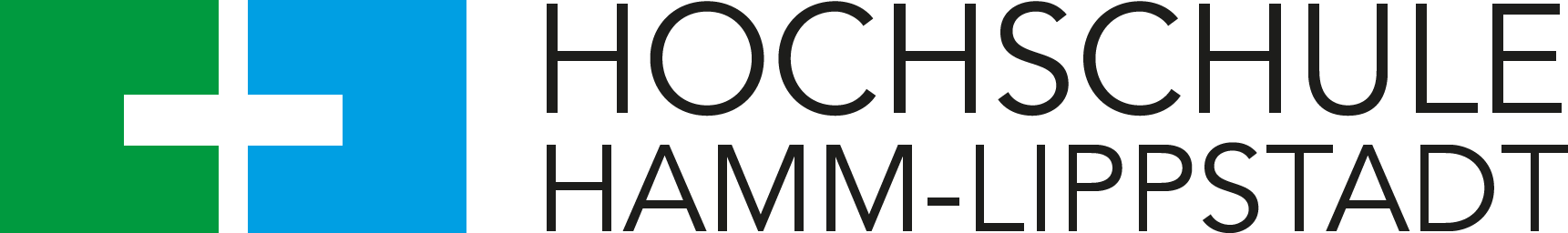 